VALLE AACC8º Cine Debate “Sementes do Futuro” Os participantes das duas noites receberão certificado de 8h, valendo AACC para universitários.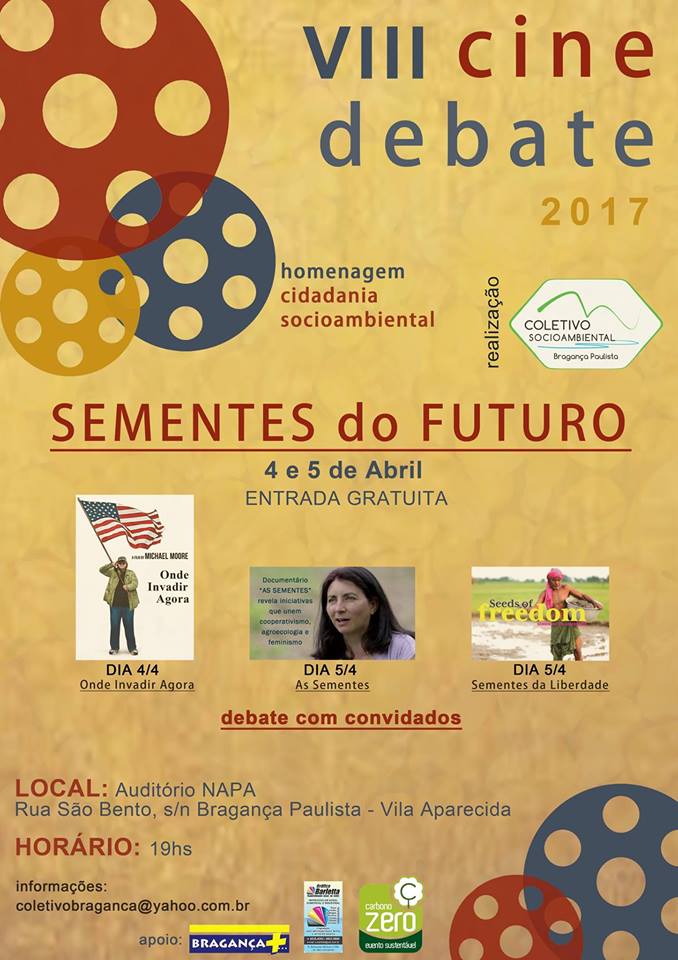 Esta edição do cine debate trará para a esfera da sustentabilidade discussões sobre economia, educação, feminismo, direitos trabalhistas, agroecologia, multinacionais e agronegócios, problematizando essas questões e indicando algumas alternativas concretas que mostrem que outras formas de ser e estar nesse mundo são possíveis.A intenção dos organizadores é fazer que os vídeos e discussões realizadas sejam dispersores de sementes para serem espalhadas e germinadas para a formação de sociedades sustentáveis.